Das Mini-Bingo 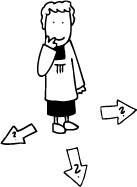 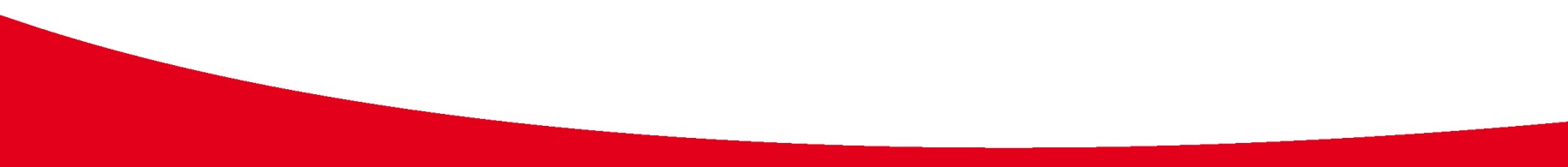 Finde einen Mini, …Das Mini-BingoFinde einen Mini, …… der schon mal in Rom bei der Miniwallfahrt dabei war… der während der Romwallfahrt Geburtstag hat… der seit 5 Jahren Mini ist. … der schon mal bei einem Bischof ministriert hat… der Pizza mag… der ein Instrument spielt… der italienisch spricht… der zwei Geschwister hat… der weiß wie viel Liturgischen Farben es gibt… der drei Weihrauchsorten kennt… der schon einmal gepilgert ist… der Ringelsocken trägt… der etwas Besonderes sammelt … der ein Haustier hat… die Nummer des Liedes „Großer Gott wir loben dich“ weiß … der den Papst schon mal live gesehen hat… der schon mal in Rom bei der Miniwallfahrt dabei war… der während der Romwallfahrt Geburtstag hat… der seit 5 Jahren Mini ist. … der schon mal bei einem Bischof ministriert hat… der Pizza mag… der ein Instrument spielt… der italienisch spricht… der zwei Geschwister hat… der weiß wie viel Liturgischen Farben es gibt… der drei Weihrauchsorten kennt… der schon einmal gepilgert ist… der Ringelsocken trägt… der etwas Besonderes sammelt … der ein Haustier hat… die Nummer des Liedes „Großer Gott wir loben dich“ weiß … der den Papst schon mal live gesehen hat